Сценарий музыкального развлечения для детей старшего дошкольного возраста с применением ИКТ«Зелёные Святки»Учреждение: МБДОУ «ЦРР» - детский сад № 140 «Творчество»Автор и составитель: Жарихина Светлана Николаевна, музыкальный  руководитель, I квалификационная категория.Возрастная категория: дети старшего дошкольного возраста (5-7 лет).Продолжительность мероприятия – 40-45 минут.Место проведения – музыкальный зал.Цель: Систематичное накопление эмоционально-жизненного опытадетей в процессе соприкосновения с культурными традициями русского Севера.Задачи:1.Продолжать знакомить детей с традициями Поморья.2.Обобщить знания детей о празднике Троица. 3.Расширять знания детей о северном фольклоре (загадки, пословицы, игры и хороводы.)4.Развивать творческие способности на основе общения с музыкой, народно-прикладным и литературным творчеством.Предварительная подготовка:1.Знакомство детей с Троицко-семицкими обрядами культуры Поморья.2.Знакомство с северным фольклором.	3.Знакомство детей с обрядом и атрибутами украшения летней березки.4.Разучивание песен, хороводов, пословиц и поговорок о берёзе, игра на детских музыкальных инструментах.Оформление: искусственные ёлочки, берёзка. Технически средства: музыкальный центр, экран и мультимедийный проектор.Атрибуты:лавки,берёзовые ветки и венки, деревянные ложки, разноцветные ленточки.Действующие лица: Поморочка(в северном сарафане и кокошнике), Берёзка – взрослые; Заря – Заряница – девочка, Леший – персонаж на экране мультимедиа.Ход мероприятия:Звучит русская народная мелодия. Мальчики входят в зал, садятся на лавки.Слайд № 2 Входят девочки, исполняют«Северный хоровод», музыка А. Филиппенко1.На лугу, у ворот,Где рябина растёт,Мы с подружками сегодня Заведём хоровод.2.Кто на Севере бывал,Ночи белые видал,Полюбил всей душойСевер наш дорогой.3.Неспрста говорят,Что наш Север богат.Лесорубы и поморыЧудеса нам творят.4.Мы про Север споём,В гости вас позовём,Голубику и морошкуСобирать мы пойдём.Слайд № 3Поморочка:  Как будто в свадебном нарядеБерёзка русская стоит.Ей ветер нежно кудри гладит,Серёжки солнце золотит.Под нею раннею весноюДевчата водят хоровод.Её красавицей лесноюЗовёт недаром наш народ.В ней столько нежности и светаИ как тут не сказать, друзья,Что для меня берёзка эта –Мой край родной и песнь моя. Красны девицы, да добры молодцы, сегодня мы собрались, чтобы вместе встретить праздник, который издавна встречали на Руси, а называется он –Троица или праздник русской берёзки. В северных деревнях Троицу ещё называли летними святками. Символом праздника была берёза – каждый дом был украшен берёзовыми веточками.Их освящали в церкви, ими обвивали иконы. Развешивали веточки над дверями и в хлеву, и в амбаре, и верили, что берёза убережёт от порчи. Всё хорошее входило в дом через берёзовые воротца. В народном календаре Троица –  праздник начала лета – торжество света, тепла, распустившихся берёз и девичьих мечтаний.Я всех приглашаю в гости к берёзке,Всегда наряд её весел, Стоит она в поле на перекрёсткеРусских дорог и песен.Ребята, а что вы знаете о берёзке? (Берёзку всегда любили и уважали. Её сажали, когда в семье рождалась дочка, и дерево становилось как бы двойником человека и покровителем – оно оберегало, лечило, согревало, передавало часть своей силы, а при болезни человека могло и зачахнуть.)Нажать кнопку 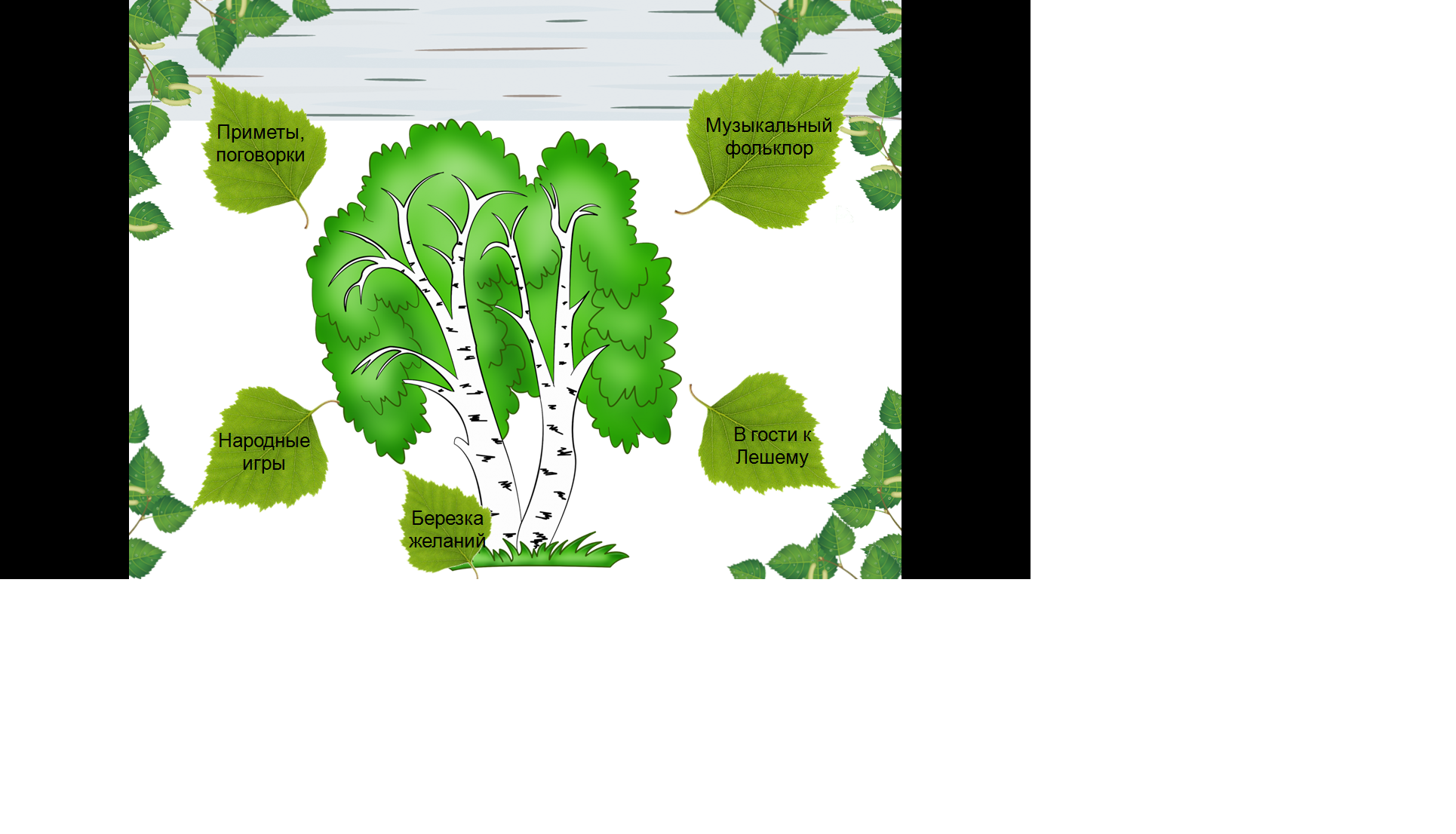 Давайте вспомним приметы, связанные с берёзкой, и поговорки об этом дереве!Выходят дети.1-й ребёнок: Когда берёза станет распускаться, то пора сеять овёс.2-й ребёнок: Из берёзы течёт много сока – к дождливому лету.3-й ребёнок: Для врага и берёза – угроза.4-й ребёнок: Бела береста – да дёготь чёрен.Поморочка: Когда береза перед ольхой лист распустит, лето будет сухое, если ольха наперед – мокрое;Осенью листья берёз начнут желтеть с верхушки — весна ранняя, зажелтеют снизу — поздняя;Коли берёза наперёд опушается, то жди сухого лета, а коли ольха — мокрого; Если на берёзах много серёг — к урожаю гороха; Если весною на берёзе много почек — просо будет обильное. Вернуться на главную страницу Поморочка: А какие весёлые праздники видела наша берёзка! Нажать кнопку 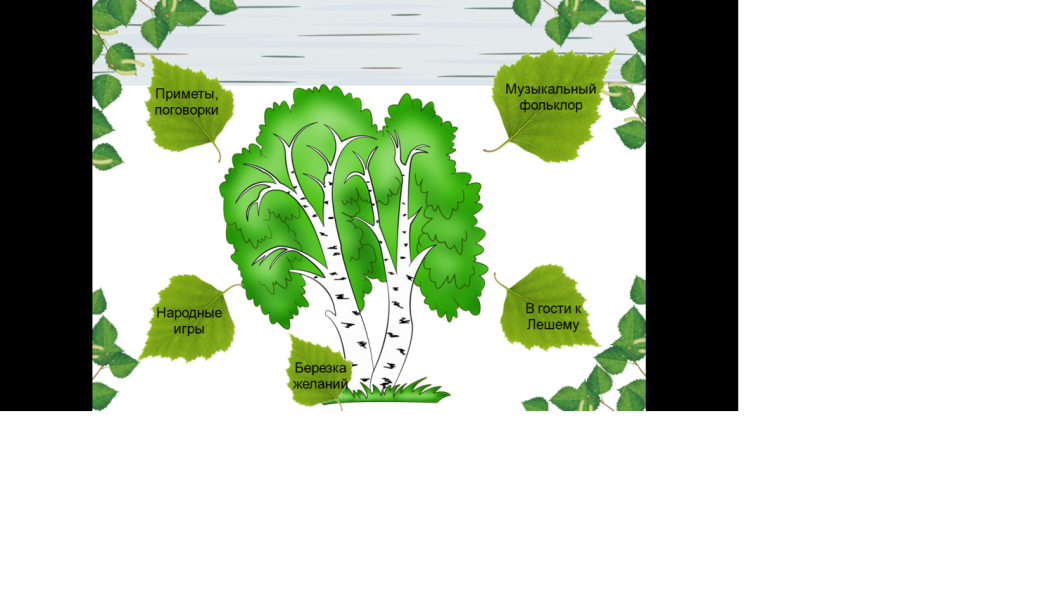 Хоровод с берёзовыми ветками «Во поле береза стояла», русская народная песня, обр. Н. Римского-Корсакова1.Во поле берёза стояла,Во поле кудрявая стояла.Припев: Люли, люли, стояла,Люли, люли стояла.3.Я пойду, пойду погуляю,Белую берёзу заломаю.Припев: Люли, люли заломаю,Люли, люли заломаю.4.Срежу я с берёзы три пруточка,Сделаю из них я три гудочка.Припев: Люли, люли три гудочка,Люли, люли три гудочка.5.А четвёртую – балалайку,А четвёртую – балалайку.Припев: Люли, люли балалайку,Люли, люли балалайку.6.СтануСтану в балалайку я играти, в балалайку я играти.Припев: Люли, люли я играти,Люли, люли играти.Поморочка:Ребята, отгадайте мою загадку:В белом сарафане встала на поляне.Летели синицы, сели на косицы. Дети: Берёза.Поморочка: Встречаем нашу красавицу березку! Звучит музыка. Входит Берёзка.Берёзка: Это я, Берёзка в новом сарафане!Хочется мне дети, веселиться с вами.С праздником вас дети, всех я поздравляю!Счастья вам, веселья, радости желаю!Здравствуйте ребята! Очень я к вам спешила.Поморочка: Милости просим к нам. Берёзонька белая, берёзка кудрявая, а наши ребята ждали тебя и хотят своим хороводом порадовать.Заведём хоровод, чтоб радостным и весёлым был весь год.Хоровод «Берёзонька», музыка А. Филиппенко, слова Т. ВолгинойНа лугу, на лугуЗеленёшенько,Там берёзонька стоитОдинёшенька.Наклонилася,Горько берёзонькаЗажурилася...Ты скажи, что  стобойПриключилося?Отчего головойТы склонилася? - Люди не добрыеПовстречались мне...Мы лечили берёзкуЗелёнуюИ водицей поили студёною.Стала берёзонькаВеселёшенька,Стала кудрявая Зеленёшенька.Вернуться на главную страницуНажать кнопкуБерёзка: Берёзонька скрипела, добрых гостей созывала: «Приходите детишки ко мне гулять! Меня белую берёзу украшать», обещала сама согнуться, сама в веночки завиваться.Хороводная игра «Венок»Две девочки с венком берутся за руки и, поднимая вверх, образуют ворота. Остальные дети цепочкой проходят в ворота и поют:Берёзка девочек кричала,К себе призывала: - Идите, девочки, на луг гулять,Зелёные веточки завивать. - Мы тебя, берёзка, не согнёмНа тебе веночки не завьём. - Я к вам, девушки сама согнусь,Сама в веночки совьюсь.Завьёте венки зелёные, -Станете весь год весёлые.Девочки, которые образовывали ворота, кладут одному из ведущих игроков на голову венок и командуют: «Веночек- венок, обойди хоровод!». Игрок с венком обходит хоровод, становится в конец цепочки, меняет её направление и ведёт опять в ворота.Поморочка: На Троицу дарили подарки, кумовались и мирились. А девушки гадали: плели венки и бросали их в речку.Девушки смотрели – к какому берегу пристанет венок, значит на том берегу и жених – или со своей деревни, или с заречины. А парни подглядывали чей венок плывёт. Какую девку приглядели, тот венок и старались поймать, бежали целовались, радовались.Поцелуйная северная игра «Сахаринка»Все встают в круг, один – в центре. Его спрашивают: «Что ты, молодец, не весел, что головушку повесил?» Тот, кто в центре, отвечает: «Сердце болит». Круг участников снова задает вопрос: «По ком сердце болит?». Водящий отвечает: «По Сахаринке».  Все идут по кругу, поют, а тот, кто в центре выбирает себе «Сахаринку»:Сахаринка на полу, да на полу,Не ленива, Сахаринку подберу.Сахар съела, песню спела, Целовать дружка хотела.На последних словах водящий и выбранная «Сахаринка» встают спиной друг к другу. Все считают хором: «Раз, два, три!» На счет «три» двое в центре должны повернуть голову в любую сторону. Если повернулись в одну сторону, троектратно целуются (обнимаются). Если не в одну, а в разные расстаются без поцелуя. В центре остается «Сахаринка», теперь уже ей задают вопрос: «Что ты, девица, не весела. Что головушку повесила?» И игра продолжается дальше.Вернуться на главную страницуНажать кнопкуЗвучит фонограмма «храп». На экране появляется Леший.Поморочка: Ой, что это? Кто здесь так храпит?Берёзка: Это же старичок – Леший!  Задремал в своём домике лесном.(Леший посыпается.)Поморочка: Ребята, давайте разбудим Лешего весёлой песенкой! Поморочка: Мы про ложки песню знаем, и сейчас на них сыграем.Музыканты, подбегайте – ложки мигом разбирайте!Песня «Расписная ложка», слова и музыка Н. И. Суховой1.Наши деды на Руси –  У любого ты спроси –  Эту ложку уважали,Из березы вырезали.Припев:Расписная ложка,Лаковая ножка.Красной ягоды глазок,Золотистый завиток.2.И для каши, и для щейНету ложечки нужней.И красива, и легка – Для любого едока!Припев:                 3. Мы наелись от души,Ну и ложки – хороши!А теперь пойдём плясать,Да на ложечках играть!Припев:Проигрыш: игра на ложках. Леший просыпается. Появляется сундучок.Берёзка: Леший улыбается – ему песня нравится!Слайд № 8Поморочка: Смотрите ребята, сундучок появился! Интересно, что же в нём?Берёзка: А это он для вас загадки приготовил. Ребята, вы любите отгадывать загадки? (Дети отвечают.)Поморочка: Конечно, любим и готовы их все разгадать.На экране появляются загадки.Поморочка читает загадку, дети отгадывают. Если дети правильно отгадывают, на экране появляются картинки с изображением отгадки.Загадки Лешего:1.Висит в небе высоко, Светит ярко, далеко.
Всех увидит, обогреет,
Темноту везде рассеет,
Прыгнет зайчиком в оконце.
Догадались? Это … (солнце.)2.Вырос мягкий стебелёк,
Он и ростом невысок,
Достает до ног едва,
Называется…(трава.)3.Сами гнезда они вьют
И заливисто поют.
Могут быстро в небо взвиться.
Кто же это? Это… (птицы.)4.Как над речкой, над рекой
Появился вдруг цветной
Чудо мостик подвесной.(Радуга.)5.Он поплачет над садами – Сад наполнится плодами.Даже пыльный подорожникРад умыться в летний…(дождик.)6. Крыльев нет, но я летаю.
Я незрим, неосязаем.
Но, как только осерчаю,
Берегись, я с ног сбиваю. (Ветер.)7.Птицы спят в нём и живут,
Яйца здесь свои несут.
Из веток сделано жильё
И называется… (гнездо.)Берёзка: Молодцы ребята, отгадали все загадки.Вернуться на главную страницуПоморочка: Ну, а какое же гулянье без веселой, шумной игры? Игра «Горелки»Играющие выстраиваются парами в колонну. Впереди, спиной к ним становится «горельщик». Ему поют:Гори, гори ясно, Чтобы не погасло!Сделай дело, Глянь на небо –Звезды горят, утки летят,По-морю кричат: «Чекоты, чекоты, Не догонишь ты!»После этих слов игроки, стоящие в последней паре, бегут с двух сторон, вдоль колонны. Горельщик старается поймать одного из них. Если горельщик поймает одного из бегущих, то он встает с ним впереди колонны, а игрок, оставшийся без пары, «горит», и игра продолжается.Берёзка: Тили-тели, птички пели,Взвились – к лесу полетели.Стали птички гнёзда вить,Хороводики водить.Сейчас поиграем: я называю только птиц, но если вы услышите, что появились не птицы, а что-то другое, - дайте мне знать. Хлопайте в ладоши. Готовы? Игра «Прилетели птицы»Берёзка: Прилетели птицы: голуби, синицы,Мухи и стрижи... (Дети хлопают.)Что не правильно? (Мухи.)А мухи – это что? (Насекомые.)Прилетели птицы: голуби, синицы,Аисты, вороны, галки, макароны... (Дети хлопают.)Что не правильно? (Макароны.)Макароны – это что? (Мучное изделие.)Игра продолжается.Прилетели птицы: голуби, синицы, Чибисы, чижи,  галки и стрижи.Комары, кукушки... (Дети хлопают.)Что не правильно? (Комары.)Комары – это кто? (Насекомые.)И напоследок:Прилетели птицы: голуби, синицы,Галки и стрижи, чибисы, чижи,Аисты, кукушки, даже совы-сплюшки,Лебеди и утки –и спасибо шутке!Выходит девочка в красном сарафане.Поморочка: Красна девица, ты кто такая будешь?Заря: Я Заря - заряница, красная девица!Берёзка: Это внучка Лешего Зоренька! А какая она у меня затейница! Сколько она игр знает да потех!Игра «Заря – заряница»Дети стоят по кругу. Берёзка держа за ручку Зарю, ходит по кругу и говорит:Заря-заряница,Красная девица,По полю ходила,Ключи обронила.Ключи золотые,Ленты голубые,Кольца завитые-За водой ходила…С последними словами, Заря осторожно кладёт ленточку на плечо одному из игроков. После этого игрок берет ленточку и догоняет зарю.Заря занимает место игрока. Игра повторяется несколько раз.Заря: Вижу, играть вы умеете.Поморочка: А берёзка наша плакучая не наряжена, не украшена.Нажать кнопкуВыходят девочки с цветными ленточками.1-я девочка: А у нас есть ленты красные,
А у нас есть ленты синие,
А у нас есть ленты разные.2-я девочка: Я берёзоньку мою разукрашиваю.
Наряжаю её, приговариваю:
Вот тебе, берёзонька, ленточки,
Вот тебе, подруженька, красные,
3-я девочка: Вот тебе цветики белые,
Вот тебе цветики разные.
Колокольцы тебе, колокольцы
В праздник – день Святой Троицы!Берёзка: Девочки, подружки мои милые, становитесь в круг скорей, будем березу украшать, лентами атласными повязывать и желания загадывать.Берёзка, Заря и все девочки украшают берёзку ленточками.Поморочка: А теперь скажу вам я, что прощаться нам пора.Праздник весёлый удался на славу,Мы думаем, всем он пришёлся по нраву!Берёзка: Прощайте, прощайте, все счастливы будьте!Здоровы, послушны и нас не забудьте!Берёзка уходитПоморочка: Сегодня у березки был праздник. Она вместе с нами радовалась и веселилась.Праздник наш закончился, до новых встреч!Звучит фонограмма песни «Прялица». Дети уходят из зала.Список литературы:1.Картушина М. Ю. «Круглый год». Сценарии оздоровительных досугов для старших дошкольников. – Архангельск, 2000.2.Куприна Л. С., Бударина Т. А., Маркеева О. А., Корепанова О. Н. и др. Знакомство детей с русским народным творчеством. Конспекты занятий и сценарии календарно-обрядовых праздников. Методическое пособие для педагогов дошкольных образовательных учреждений. –  СПб.: «Детство-пресс», 1999.3.Науменко Г., Якунина Г. Солнышко-вёдрышко. – Архангельск: Белая горница, 1994.4.Тихонова М. В., Смирнова Н. С. Красна изба. Знакомство детей с русским народным искусством, ремёслами, бытом в музее детского сада. – СПб.: «Детство-пресс», 2004.5.Фомина Л. Д., Лемехова Т. А., Широких Л. В. Региональная программа художественно-эстетического развития дошкольников на основе образовательных традиций Русского Севера «Родничок». – Северодвинск, 2004.6.Музыкальный руководитель. Иллюстрированный методический журнал для музыкальных руководителей. ООО Издательский дом «Воспитание дошкольника». –Москва, 2011, № 2.7.Музыкальный руководитель. Иллюстрированный методический журнал для музыкальных руководителей. ООО Издательский дом «Воспитание дошкольника». – Москва, 2007, № 48.Музыкальный руководитель. Иллюстрированный методический журнал для музыкальных руководителей. ООО Издательский дом «Воспитание дошкольника». – Москва, 2009, № 19.Сайт музея Малых Карел- www.m.korely.ru